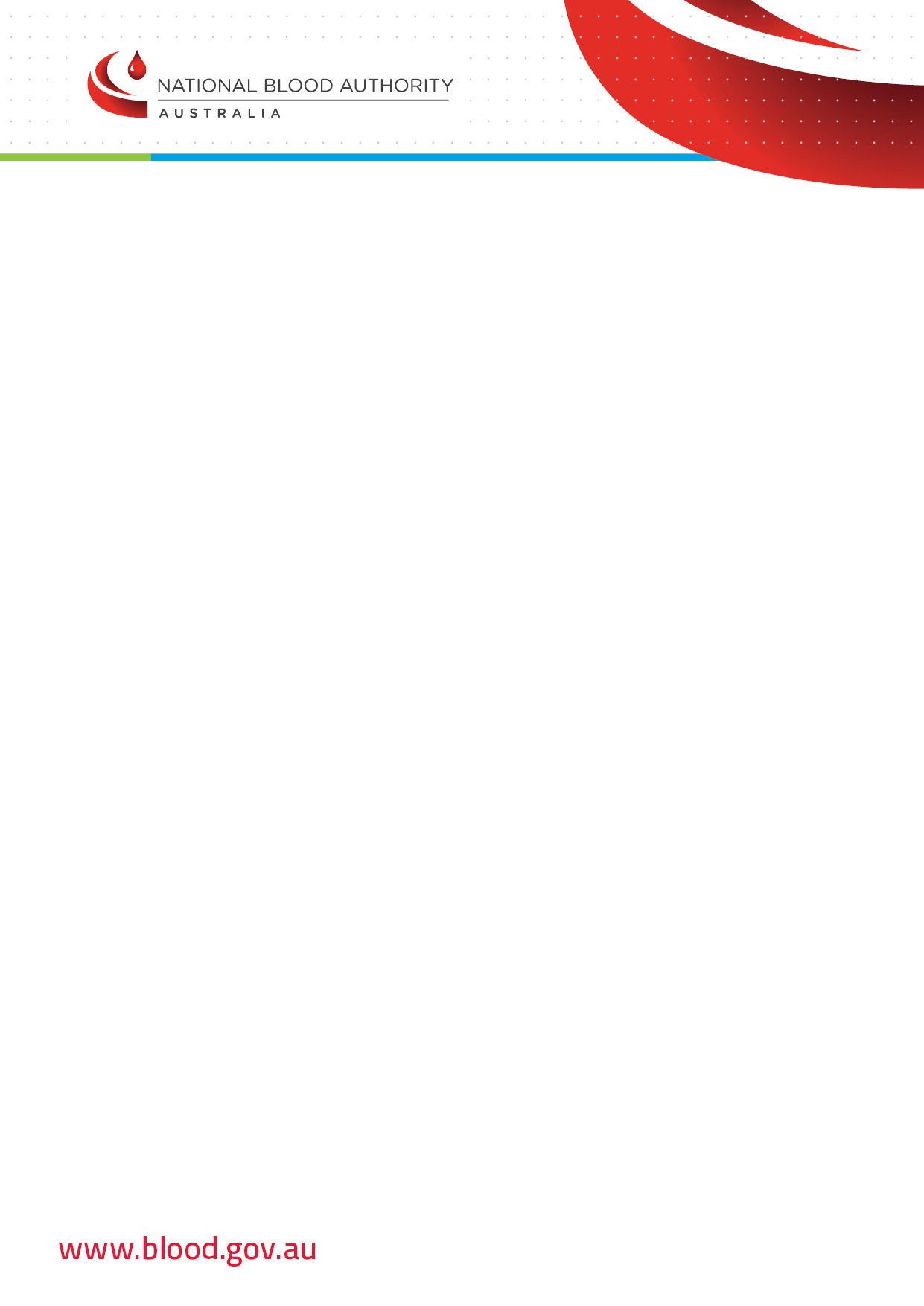 Grant Funding Agreement Template [delete ‘template’ when used]National Blood Sector Research and Development ProgramCommonwealth of Australia represented by the National Blood Authority
ABN 87 361 602 478 (Commonwealth)and[Insert Name]  ABN [Insert ABN] (Grantee)[Insert ID]: [Insert Title]    Grant Agreement – ID [Insert No.]  Once completed, this document, together with each set of Grant Details and the Commonwealth General Grant Conditions (Schedule 1), forms an Agreement between the Commonwealth and the Grantee.Parties to this AgreementThe GranteeThe CommonwealthThe Commonwealth of Australia as represented by the National Blood Authority (ABN 87 361 602 478), Level 2, 243 Northbourne Avenue, Lyneham ACT 2602 BackgroundThe Commonwealth has agreed to enter this Agreement under which the Commonwealth will provide the Grantee with one or more Grants for the purpose of assisting the Grantee to undertake the associated Activity.The Grantee agrees to use each Grant and undertake each Activity in accordance with this Agreement and the relevant Grant Details.Scope of this AgreementThis Agreement comprises:(a)	the Grant Agreement;(b)	the Supplementary Terms (if any);(c)	the General Grant Conditions (Schedule 1);(d)	the Grant Details; (e)	the Research Methodology (Schedule 2); (f)	the Reporting Templates (Schedule 3); and(g) 	any other document referenced or incorporated in the Grant Details.Each set of Grant Details, including Supplementary Terms (if any), only applies to the particular Grant and Activity covered by that set of Grant Details and a reference to the ‘Agreement’ in the Grant Details or the Supplementary Terms is a reference to the Agreement in relation to that particular Grant and Activity. If there is any ambiguity or inconsistency between the documents comprising this Agreement in relation to a Grant, the document appearing higher in the list will have precedence to the extent of the ambiguity or inconsistency. This Agreement represents the Parties' entire agreement in relation to each Grant provided under it and the relevant Activity and supersedes all prior representations, communications, agreements, statements and understandings, whether oral or in writing.Certain information contained in or provided under this Agreement may be used for public reporting purposes. Grant Details – ID [Insert No]  A. Purpose of the GrantA1.	The Grant is being provided as part of the National Blood Sector Research and Development Program which aims to facilitate world-class research and development in Australia that contributes to optimising the use, management and administration of blood products, and improves patient outcomes.A2.	The purpose of the Grant is to provide funding towards a research project that aims to:  [Enter Purpose][Enter/delete Purposes as required]A3.	This Grant is being provided under, and these Grant Details form part of, this Agreement.B. ActivityB1.	The Grantee agrees to conduct the following Activity in accordance with this Agreement. Unless otherwise agreed by the Commonwealth, the Grantee must conduct the Activity substantially in accordance with the Research Methodology set out in Schedule 2.B2.	In performing the Activity, the Grantee agrees to complete the following tasks:[enter tasks in accordance with Research Methodology] and [enter tasks in accordance with Research Methodology]B3.	The Grantee agrees to use all reasonable endeavours to: subject to its obligations under this Agreement in relation to intellectual property, privacy and any relevant confidentiality considerations, communicate the outcomes of the Activity, including by: publishing the results of the study in a peer reviewed journal and making the publication openly accessible in an institutional repository or other acceptable location within 12 months of the date of publication;  presenting the results at relevant meetings; and provide a copy of any publications relating to the Activity to the Commonwealth. C. Duration of the ActivityC1.	The Activity starts on [enter date or add ‘the day this Agreement is signed by the Commonwealth’] (the commencement date) and ends on [insert date], (the Completion Date). The Grantee must use reasonable endeavours to ensure that the Activity is undertaken so as to meet the following Project Milestones by the specified date. D. Payment of the Grant D1.	The total amount of the Grant is [enter amount] (GST excl).D2.	The Grantee must ensure that the Grant is held in an account in the Grantee's name and which the Grantee controls, with an authorised deposit-taking institution authorised under the Banking Act 1959 (Cth) to carry on banking business in Australia.D3.	The Grantee’s nominated bank account into which the Grant is to be paid is:BSB: 		[insert details]Account No:  	[insert details]D4.	The Grant will be paid in instalments by the Commonwealth upon completion of the agreed Milestones, and compliance by the Grantee with its obligations under this Agreement.*Subject to adjustment for any underspendD5. InvoicingD5.1	Each payment will be made following submission by the Grantee of a correctly rendered invoice. To be correctly rendered, the invoice must:meet the requirements of a tax invoice as set out in the A New Tax System (Goods and Services Tax) Act 1999 (Cth) and contain the following information: the date the invoice is issued; the name of the Grantee; the name of this Agreement; the amount payable, with the GST amount (If applicable) shown separately; details of the Milestones to which the amount payable relates; andthe Grantee’s bank account details; and be sent to the Commonwealth’s email address as set out in Item F. E. ReportingE1.	The Grantee agrees to create the following reports in the form specified and to provide the reports to the Commonwealth representative in accordance with the following:  [delete if not applicable] a Progress Report must be submitted using the Progress Report template provided at Schedule 3 in accordance with Payment Milestone(s) [Enter milestone numbers]; a Completion Report must be submitted to the Commonwealth using the Completion Report template provided at Schedule 3 in accordance with Payment Milestone [Enter final milestone number] or on early cessation of the Activity for any reason; anda signed Grant Expenditure Statement prepared by the Chief Executive Officer or Chief Financial Officer of the Grantee, or a person authorised by the Grantee to execute documents and legally bind it by their execution, confirming that the Grant was spent in accordance with the Grant Details. The Grant Expenditure Statement must be submitted in accordance with Payment Milestone [enter final milestone number] or on early cessation of the Activity for any reason.E2.	The Grantee must, as soon as it becomes aware of any of the following, advise the Commonwealth representative of: changes to nominated research personnel, or research supervisors; withdrawal of resources, or a substantive research partner or organisation; changes to project timelines; substantive changes to the research aims, objectives or approach; cessation of research (as soon as known by the researchers or the Grantee); any media releases (in advance of such media release); andany unplanned publicity (within one day of such publicity). F. Party representatives and address for noticesGrantee's representative and addressCommonwealth representative and addressThe Parties' representatives will be responsible for liaison and the day-to-day management of the Grant, as well as accepting and issuing any written notices in relation to the Grant.G. Supplementary TermsG1. Other ContributionsNot ApplicableOR[Where the Grantee or other party is providing other contributions –DELETE IF NOT APPLICABLE]G1.1	'Other Contributions' means the financial or in-kind contributions (other than the Grant) set out below:G1.2	The Grantee agrees to provide, or ensure the provision of, the Other Contributions and to use them to undertake the Activity. If the Other Contributions are not provided in accordance with this clause then the Commonwealth may: suspend payment of the Grant until the Other Contributions are provided; or terminate this Agreement in accordance with clause 18 of the General Grant Conditions.G2. Activity budgetG2.1	The Grantee agrees to use the Grant and any Other Contributions to undertake the Activity consistent with the following budget:G3. Record keepingG3. 1	The Grantee agrees to:identify the receipt and expenditure of the Grant and any Other Contributions separately within the Grantee's accounts and records so that at all times the Grant is identifiable; andkeep financial accounts and records relating to the Activity so as to enable all receipts and payments related to the Activity to be identified and reported.G3.2	The Grantee agrees to maintain the records for five years after the Completion Date and provide copies of the records to the Commonwealth representative upon request.G3.3	Term G3 survives the termination, cancellation or expiry of the Agreement.G4. AuditNot ApplicableOR [delete this and section remainder of the G4 content below if this option does not apply]G7.1	The Grantee agrees to obtain the Commonwealth's prior written approval to use the Grant to purchase any equipment or asset for more than $5,000 (excluding GST), apart from those listed in Clause G2. Activity Budget.G7.2	The Grantee agrees to maintain a register of all equipment and assets purchased for $5,000 (including GST) or more with the Grant in the form specified below and to provide the register to the Commonwealth upon request. G5. Activity Material G5.1	The Grantee agrees, on request from the Commonwealth, to provide the Commonwealth with a copy of any Activity Material in the format reasonably requested by the Commonwealth.G5.2	The Grantee provides the Commonwealth a permanent, non-exclusive, irrevocable, royalty-free licence (including a right to sub licence) to use, reproduce, publish, and adapt the Activity Material.G5.3	The Grantee warrants that the provision and use of Activity Material in accordance with the Agreement will not infringe any third party’s Intellectual Property Rights.G5.4	Term G5 survives the termination, cancellation or expiry of the Agreement.G6. AccessG6.1	The Grantee agrees to give the Commonwealth, or any persons authorised in writing by the Commonwealth, access to premises where the Activity is being performed and to permit those persons to inspect and take copies of any Material relevant to the Activity.G6.2	The Auditor-General and any Information Officer under the Australian Information Commissioner Act 2010 (Cth) (including their delegates) are persons authorised for the purposes of clause G6.1.G6.3	Term G6 does not detract from the statutory powers of the Auditor-General or an Information Officer (including their delegates).G7. Equipment and assetsNot applicableG8. Relevant qualifications or skillsNot applicableG9. Activity specific legislation, policies and industry standardsThe Grantee must conduct the Activity in accordance with the Australian Code for the Responsible Conduct of Research 2007, and the National Statement on ethical conduct in human research, 2007 (updated 2018).G10. Commonwealth Material, facilities and assistanceNot applicableG11. JurisdictionG11.1	This Agreement is governed by the law of the Australian Capital Territory.G12. Grantee trustee of a TrustNot applicableG13. Other TermsG13.1	The Grantee must not commit any part of the Grant for expenditure that is likely to occur after the Completion Date without prior written approval from the Commonwealth.G13.2	Moneys earned by the Grantee as interest on the Grant are deemed to form part of the Grant for all purposes of this Agreement, and must be used and dealt with by the Grantee accordingly. G13.3	The Grantee acknowledges that: the Reporting Material may be provided by the Commonwealth to the Jurisdictional Blood Committee; andthe Commonwealth may include information concerning the Activity, including information from the Reporting Material, in publicly available material produced by the Commonwealth (subject to prior consultation with the Grantee where possible).SignaturesExecuted as an agreement:Commonwealth: [Signature table for company (delete table where applicable)]Grantee:[Signature table for Non-company (delete table where applicable)]Grantee:1. Undertaking the ActivityThe Grantee agrees to undertake the Activity in accordance with this Agreement.2. AcknowledgementsThe Grantee agrees to acknowledge the Commonwealth’s support in Material published in connection with this Agreement and agrees to use any form of acknowledgment the Commonwealth reasonably specifies.3. Notices3.1 The Parties agree to notify the other Party of anything reasonably likely to affect the performance of the Activity or otherwise required under this Agreement.3.2 A notice under this Agreement must be in writing, signed by the Party giving notice and addressed to the other Party’s representative.4. Relationship between the PartiesA Party is not by virtue of this Agreement the employee, agent or partner of the other Party and is not authorised to bind or represent the other Party.5. Subcontracting 5.1 The Grantee remains responsible for compliance with this Agreement, including in relation to any tasks undertaken by subcontractors.5.2 The Grantee agrees to make available to the Commonwealth the details of any of its subcontractors engaged to perform any tasks in relation to this Agreement upon request.6. Conflict of interestThe Grantee agrees to notify the Commonwealth promptly of any actual, perceived or potential conflicts of interest which could affect its performance of this Agreement and agrees to take action to resolve the conflict. 7. VariationThis Agreement may be varied in writing only, signed by both Parties.8. Payment of the Grant8.1 The Commonwealth agrees to pay the Grant to the Grantee in accordance with the Grant Details.8.2 The Commonwealth may by notice withhold payment of any amount of the Grant where it reasonably believes the Grantee has not complied with this Agreement or is unable to undertake the Activity. 8.3 A notice under clause 8.2 will contain the reasons for any payment being withheld and the steps the Grantee can take to address those reasons.8.4 The Commonwealth will pay the withheld amount once the Grantee has satisfactorily addressed the reasons contained in a notice under clause 8.2.9. Spending the Grant9.1 The Grantee agrees to spend the Grant for the purpose of undertaking the Activity only.9.2 The Grantee agrees to provide a statement signed by the Grantee verifying the Grant was spent in accordance with the Grant Details. 10. Repayment10.1 If any of the Grant has been spent other than in accordance with this Agreement or any amount of the Grant is additional to the requirements of the Activity, the Grantee agrees to repay that amount to the Commonwealth unless agreed otherwise. 10.2 The amount to be repaid under clause 10.1 may be deducted by the Commonwealth from subsequent payments of the Grant.11. Record keepingThe Grantee agrees to maintain records of the expenditure of the Grant. 12. Intellectual Property12.1 The Grantee owns the Intellectual Property Rights in Material created undertaking the Activity. 12.2 The Grantee gives the Commonwealth a non-exclusive, irrevocable, royalty-free licence to use, reproduce, publish and adapt Reporting Material for Commonwealth Purposes.12.3 The licence in clause 12.2 does not apply to Activity Material.12.4 This Agreement does not affect the ownership of Intellectual Property Rights in Existing Material. 13. Privacy When dealing with Personal Information in carrying out the Activity, the Grantee agrees not to do anything which, if done by the Commonwealth, would be a breach of an Australian Privacy Principle.14. ConfidentialityThe Parties agree not to disclose each other’s confidential information without prior written consent unless required or authorised by law or Parliament.15. InsuranceThe Grantee agrees to maintain adequate insurance for the duration of this Agreement and provide the Commonwealth with proof when requested.16. Indemnities16.1 The Grantee indemnifies the Commonwealth, its officers, employees and contractors against any claim, loss or damage arising in connection with the Activity.16.2 The Grantee's obligation to indemnify the Commonwealth will reduce proportionally to the extent any act or omission involving fault on the part of the Commonwealth contributed to the claim, loss or damage.17. Dispute resolution17.1 The Parties agree not to initiate legal proceedings in relation to a dispute unless they have tried and failed to resolve the dispute by negotiation. 17.2 The Parties agree to continue to perform their respective obligations under this Agreement where a dispute exists.17.3 The procedure for dispute resolution does not apply to action relating to termination or urgent litigation.18. Termination for defaultThe Commonwealth may terminate this Agreement by notice where it reasonably believes the Grantee:has breached this Agreement; or has provided false or misleading statements in their application for the Grant; or has become bankrupt or insolvent, entered into a scheme of arrangement with creditors, or come under any form of external administration.19. Cancellation for convenience19.1 The Commonwealth may cancel this Agreement by notice, due to: a change in government policy; or  a Change in the Control of the Grantee, which the Commonwealth believes will negatively affect the Grantee’s ability to comply with this Agreement.19.2 The Grantee agrees on receipt of a notice of cancellation under clause 19.1 to:stop the performance of the Grantee's obligations as specified in the notice; and take all available steps to minimise loss resulting from that cancellation.19.3 In the event of cancellation under clause 19.1, the Commonwealth will be liable only to:pay any part of the Grant due and owing to the Grantee under this Agreement at the date of the notice; andreimburse any reasonable expenses the Grantee unavoidably incurs that relate directly to the cancellation and are not covered by 19.3(a).19.4 The Commonwealth’s liability to pay any amount under this clause is subject to:the Grantee's compliance with this Agreement; andthe total amount of the Grant.19.5 The Grantee will not be entitled to compensation for loss of prospective profits or benefits that would have been conferred on the Grantee.20. SurvivalClauses 10, 12, 13, 14, 16, 20 and 21 survive termination, cancellation or expiry of this Agreement.21. DefinitionsIn this Agreement, unless the contrary appears:Activity means the activities described in the Grant Details.Activity Material means any Material, other than Reporting Material, created or developed by the Grantee as a result of the Activity.Agreement means the Grant Details, Supplementary Terms (if any), the Commonwealth General Grant Conditions and any other document referenced or incorporated in the Grant Details.Australian Privacy Principle has the same meaning as in the Privacy Act 1988.Change in the Control means any change in any person(s) who directly exercise effective control over the Grantee.Commonwealth means the Commonwealth of Australia as represented by the Commonwealth entity specified in the Agreement and includes, where relevant, its officers, employees, contractors and agents. Commonwealth General Grant Conditions means this document.Commonwealth Purposes does not include commercialisation or the provision of the Material to a third party for its commercial use.Completion Date means the date or event specified in the Grant Details.Existing Material means Material developed independently of this Agreement that is incorporated in or supplied as part of Reporting Material.Grant means the money, or any part of it, payable by the Commonwealth to the Grantee as specified in the Grant Details.Grantee means the legal entity specified in the Agreement and includes, where relevant, its officers, employees, contractors and agents.Grant Details means the document titled Grant Details that forms part of this Agreement.Intellectual Property Rights means all copyright, patents, registered and unregistered trademarks (including service marks), registered designs, and other rights resulting from intellectual activity (other than moral rights under the Copyright Act 1968).Material includes documents, equipment, software (including source code and object code versions), goods, information and data stored by any means including all copies and extracts of them.Party means the Grantee or the Commonwealth.Personal Information has the same meaning as in the Privacy Act 1988.Reporting Material means all Material which the Grantee is required to provide to the Commonwealth for reporting purposes as specified in the Grant Details.[Add from Grant application]National Blood Sector R&D Program - PROGRESS REPORTProject ID and Title: Report Date:Report for Milestone:  [enter Milestone number]MilestonesFinances (Please enter financial data for the entire project to date as a single line for the current milestone)RisksAdd more rows as required. Please scan and email completed form to r&d@blood.gov.auNational Blood Sector R&D Program - COMPLETION REPORTProject ID and Title: Report Date:1. Achievement against Project ObjectivesDescribe the research project’s achievement against each of your study’s objectives.  If objectives have not been achieved wholly or partly, please describe what hindered the achievement of the objective and the actions you took to overcome these obstacles.  2. Financial outcomesPlease attach to this Completion Report a signed Grant Expenditure statement prepared by the Chief Executive Officer, Chief Financial Officer of the Grantee, or a person authorised by the Grantee to execute documents and legally bind it by their execution, confirming that the Grant was spent in accordance with the Grant Details, as required under clause E1(c) of the Grant Details.Please note that:  Grant expenditure may be subject to audit and records should be kept in accordance with Funding Agreement clause G3. Record Keeping.   The final payment may be adjusted if any amount of the Grant is additional to the requirements of the Activity. 3.  Study findingsPlease provide a detailed description of your study’s findings.  4. Lessons learnedPlease describe the strengths and weaknesses of your study and provide details of lessons for future projects. 5. Publications and presentationsPlease list the journal article publications based on the findings of this work.  Please indicate their status (planned, in draft, under review, submitted, in-press, published). Please indicate the conferences to which you have submitted abstracts and their status (i.e. accepted, oral presentation / poster presentation)Please list any invitations for oral presentations where you have or plan to present the findings of this research. 6. Unanticipated effectsPlease comment on any unanticipated or unintended effects such as changes in clinical or administrative practice beyond your a priori outcomes measures that were temporally associated with the conduct of your research. 7. Project management performance Please describe: your management of Governance and Ethics requirements; contributions, from the research team and partner organisations; risk management – a summary of risks and how they were managed; performance against project timelines; anddetails of the final expenditure of the Grant and any other Contributions against each expenditure item in the Activity budget. 8. Feedback on R&D ProgramPlease provide feedback on the grant’s administration (e.g. grant communications, application form/process, grant administration, reporting).   Suggestions for improvement are welcomed. SIGNATURE:ContentsGrant Agreement	1Grant Details	3A. Purpose of the Grant	3B. Activity	3C. Duration of the Activity	3D. Payment of the Grant	4E. Reporting	5F. Party representatives and address for notices	5G. Supplementary Terms	7Signatures	10Schedule 1 – Commonwealth General Grant ConditionsSchedule 2 – Research MethodologySchedule 3 – Report TemplatesFull legal name of Grantee[insert details]Legal entity type (e.g. individual, incorporated association, company, partnership etc)[insert details of method of incorporation e.g. A body corporate in accordance with the (name of University) Act 2005 (NSW)]Trading or business name[insert details]Any relevant licence, registration or provider number[insert details]Australian Company Number (ACN) or other entity identifiers[insert details]Australian Business Number (ABN)[insert details]Registered for Goods and Services Tax (GST)?[insert details]Date from which GST registration was effective?[insert details]Registered office (physical/postal)[insert details]Relevant business place (if different)[insert details]Telephone[insert details]Fax[insert details]Email[insert details]Activity ScheduleActivity ScheduleProject MilestoneDue Date[enter project milestone][insert date] [enter project milestone] [insert date][enter project milestone] [insert date]Payment Milestone NumberPayment MilestoneAnticipated dateAmount
(excl. GST)GSTTotal
(incl. GST)1[Enter milestone] (x %)[Enter date][Enter amount][Enter amount]0[Enter amount]2 [Enter milestone] (x %)[Enter date][Enter amount][Enter amount][Enter amount][final milestone number][Enter milestone] (x %)[Enter date][Enter amount][Enter amount][Enter amount]Total Amount[Enter amount][Enter amount][Enter amount]*Grantee’s representative name [insert details]Position[insert details]Postal/physical address(es)[insert details]Business hours telephone[insert details]Mobile[insert details]Fax[insert details]E-mail[insert details]Name of  representativeProgram DirectorPositionDirector Research and Product ReviewPostal/physical address(es)Locked Bag 8430, Canberra ACT 2601, AustraliaLevel 2, 243 Northbourne Ave, Lyneham ACT 2602Business hours telephone02 6151 5030Mobile-Fax02 6151 5330E-mailr&d@blood.gov.auContributorNature of Contribution Excluding GSTTiming[Enter contributor][Enter nature of contribution e.g. cash or ‘in-kind’ and provide description][Enter amount]Milestone(s) xx[Enter contributor][Enter nature of contribution e.g. cash or ‘in-kind’ and provide description][Enter amount]Milestone(s) xx[Enter contributor][Enter nature of contribution e.g. cash or ‘in-kind’ and provide description][Enter amount]Milestone(s) xxExpenditure Item Description Grant Contributions (excluding GST)Other Contributions (excluding GST) - GranteeOther Contributions (excluding GST) -Third PartiesTotal Cost (excluding GST)[Enter Expenditure Item][Enter name and description][Enter Amount][Enter Amount][Enter Amount][Enter Amount of summed contributions][Enter Amount][Enter Amount][Enter Amount][Enter Amount of summed contributions][Enter name and description][Enter Amount][Enter Amount][Enter Amount][Enter Amount of summed contributionsTOTALSTOTALS[Enter Amount of summed contributions][Enter Amount of summed contributions][Enter Amount of summed contributions[Enter Amount of summed contributions]Item Number Description Grant ContributionsOther Contributions - GranteeOther Contributions – Third PartiesTotal Cost[insert reference][insert description of the equipment or asset][insert amount of Grant contributed to this item][insert amount of Grantees own funds contributed to this item][insert amount of other sources of funding contributed to this item][insert total amount cost of the item]Signed for and on behalf of the Commonwealth of Australia as represented by National Blood AuthorityName:
(print)
Position:
(print)
Signature and date:Witness Name:
(print)Signature and date:Signed by [trading or business name] ([ABN]) in accordance with section 127 of the Corporations Act 2001Name of Director:
(print)
Position:
(print)
Signature and date:Name of Director/Company Secretary:
(print)Signature and date:Signed for and on behalf of [insert name of Grantee]Name:
(print)
Position:
(print)
Signature and date:Witness Name:
(print)Signature and date:Milestone NumberProject MilestonePlanned Completion Date % Complete at time of reportActual Completion DateKey achievements during reporting periodKey challenges and corrective actionsMilestone numberBudgetBudgetReceipts to dateReceipts to dateReceipts to dateExpenditureVarianceMilestone numberTotal project budget Expected budget to dateCash received from NBA GrantCash received from other contributorsIn-kind received Expenditure  to DateExpenditure less receipts to date Please comment on any unexpected financial changes and their impact Risk NumberRisk Description Mitigation StrategyComment on residual risk after mitigation